АДМИНИСТРАЦИЯСИБИРЦЕВСКОГО ГОРОДСКОГО ПОСЕЛЕНИЯРАСПОРЯЖЕНИЕ10 октября 2016г.                                пгт. Сибирцево                                     № 664-раОб утверждении состава рабочей группы по внедрению профессиональных стандартов
в администрации Сибирцевского городского поселенияВ связи с вступлением в силу Федерального закона от 02 мая 2015 года № 122-ФЗ "О внесении изменений в Трудовой кодекс Российской Федерации и статьи 11 и 73 Федерального закон "Об образовании в Российской Федерации" и в целях эффективного перехода на работу в условиях действия профессиональных стандартов:
1. Создать рабочую группу по внедрению профессиональных стандартов в администрации Сибирцевского городского поселения.2. Утвердить прилагаемый состав рабочей группы по внедрению профессиональных стандартов (приложение 1).
3. Утвердить прилагаемое Положение о рабочей группе по внедрению профессиональных стандартов (приложение 2).
4. Рабочей группе до 31.12.2016 года:
4.1. Изучить нормативно-правовые документы всех уровней по внедрению профессиональных стандартов, с учетом видов деятельности администрации Сибирцевского городского поселения.
4.2. Разработать план-график мероприятий по внедрению профессиональных стандартов в администрации Сибирцевского городского поселения.
5. Контроль исполнения настоящего распоряжения возложить на старшего инспектора по кадрам МКУ «ЦБЮКС» СГП Боженко А.Г.
6. Опубликовать настоящее распоряжение на официальном сайте администрации Сибирцевского городского поселения в сети «Интернет».Глава администрации Сибирцевскогогородского поселения                                                                                     А.Н. ШейкоПриложение 1 к распоряжению главы администрации Сибирцевского городского поселения от 10.10.2016г. № 664-раСостав временной рабочей группы по внедрению профессиональных стандартов в администрации Сибирцевского городского поселенияПредседатель группы:                              С.А. Дьяконов – первый заместитель главы                                                                                 администрации Сибирцевского городского                                                                          поселения;Секретарь группы:                                    А.Г. Боженко – старший инспектор по                                                                        кадрам МКУ «ЦБЮКС» СГП;Члены группы:                                          В.В. Грицык – главный бухгалтер                                                                     МКУ «ЦБЮКС» СГП;                                                                   И.И. Асадчая – юрист МКУ «ЦБЮКС» СГП                                                                   М.В. Зимин – специалист по охране труда                                                                                                 администрации Сибирцевского городского                                                                     поселенияПриложение 2 к распоряжению главы администрации Сибирцевского городского поселения от 10.10.2016г. № 664-раПоложениео рабочей группе по внедрению профессиональных стандартовв администрации Сибирцевского городского поселения                                                         1. Общие положения1.1. Рабочая группа по внедрению профессиональных стандартов в администрации Сибирцевского городского поселения (далее – Администрация) является консультативно-совещательным органом, созданным с целью оказания содействия в организации поэтапного внедрения профессиональных стандартов (далее – профстандарты) в Администрации.1.2. Рабочая группа создается на период внедрения профстандартов.1.3. В своей деятельности рабочая группа руководствуется Конституцией РФ, Трудовым кодексом РФ, подзаконными актами в части утверждения и внедрения профессиональных стандартов, а также настоящим Положением.                            2. Основные задачи деятельности рабочей группы2.1.Основными задачами рабочей группы являются:– разработка предложений и рекомендаций по вопросам организации внедрения профстандартов в Администрации;– выявление профессий и должностей, по которым применение профстандартов является обязательным. Составление обобщенной информации по данному вопросу;– подготовка предложений о внесении изменений и дополнений в локальные нормативные правовые акты Администрации по вопросам, касающимся обеспечения введения и реализации требований профстандартов;– рассмотрение в предварительном порядке проектов локальных актов Администрации по вопросам внедрения профстандартов;– предварительная оценка соответствия уровня образования работников требованиям профстандартов на основе анализа документов об образовании, в том числе при повышении квалификации и (или) переподготовке, представленных работником, как при приеме на работу, так и в период трудовых отношений;– участие в подготовке рекомендаций по формированию плана повышения квалификации работников в целях приведения уровня образования работников в соответствие с требованиями профстандартов;– подготовка рекомендаций по приведению наименований должностей и профессий работников в соответствие с профстандартами, а также по внесению изменений в штатное расписание Администрации;– подготовка рекомендаций по изменению системы оплаты труда Администрации в целях ее совершенствования и установления заработной платы в зависимости как от квалификационного уровня работника, так и от фактических результатов его профессиональной деятельности (критериев эффективности);2.2. Рабочая группа для выполнения возложенных на нее задач:– анализирует работу Администрации по решению вопросов организации внедрения профстандартов;– регулярно заслушивает информацию кадровой службы, руководителей подразделений о ходе внедрения профстандартов;– консультирует ответственных работников Администрации, на которых возложены обязанности по внедрению профстандартов, по проблеме внедрения и реализации профстандартов с целью повышения уровня их компетентности; – информирует работников о подготовке к внедрению и порядке перехода на профстандарты через наглядную информацию, официальный сайт Администрации, проведение собраний, индивидуальных консультаций, а также путем письменных ответов на запросы отдельных работников;– готовит предложения о проведении семинаров, в том числе об участии в семинарах, проводимых специалистами в области трудового права, для ответственных работников, в обязанности которых входит внедрение профстандартов, заместителей директора и руководителей подразделений по вопросам внедрения профстандартов;– готовит справочные материалы по вопросам введения и реализации профстандартов, об опыте работы в данном направлении.                                            3. Состав рабочей группы3.1. Рабочая группа создается из числа компетентных и квалифицированных работников организации. В состав рабочей группы входят председатель рабочей группы и члены рабочей группы, которые принимают участие в ее работе на общественных началах.3.2. Количественный и списочный состав рабочей группы определяется распоряжением главы администрации Сибирцевского городского поселения.  Изменения в распоряжение вносятся по мере необходимости.                                  4. Порядок работы рабочей группы4.1. Заседание рабочей группы проводится по мере необходимости, но не реже одного раза в месяц.4.2. Заседание рабочей группы является открытым.4.3. Заседание рабочей группы считается правомочным, если на нем присутствовало не менее 2/3 списочного состава рабочей группы.4.4. Повестка заседания формируется председателем рабочей группы на основе решений, предложений членов рабочей группы и утверждается на заседании рабочей группы.4.5. Решения рабочей группы принимаются простым большинством голосов и оформляются протоколами, которые подписываются председателем рабочей группы. 4.6. Решения рабочей группы, принимаемые в соответствии с ее компетенцией, имеют рекомендательный характер.4.7. Деятельность рабочей группы приостанавливается и (или) прекращается распоряжением главы администрации Сибирцевского городского поселения.4.8. Рабочая группа по внедрению профстандартов не подменяет иных комиссий (рабочих групп), создаваемых в администрации (аттестационной, квалификационной), и не может выполнять возложенные на иные комиссии (рабочие группы) полномочия.                                          5. Заключительные положения  5.1. Настоящее Положение вступает в силу с момента его утверждения и действует до его отмены, изменения или замены новым.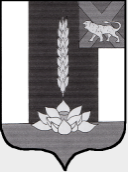 